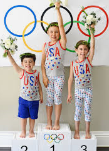 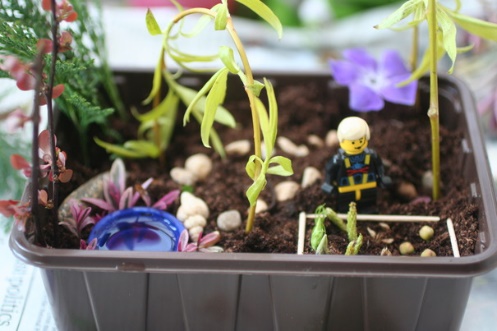 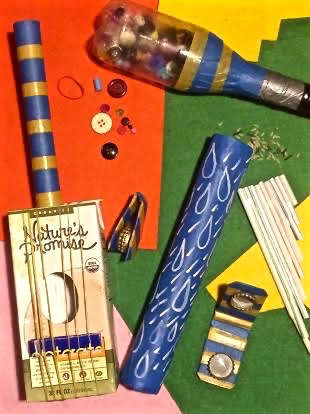 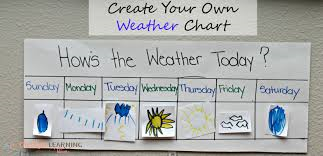 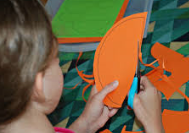 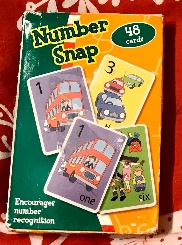 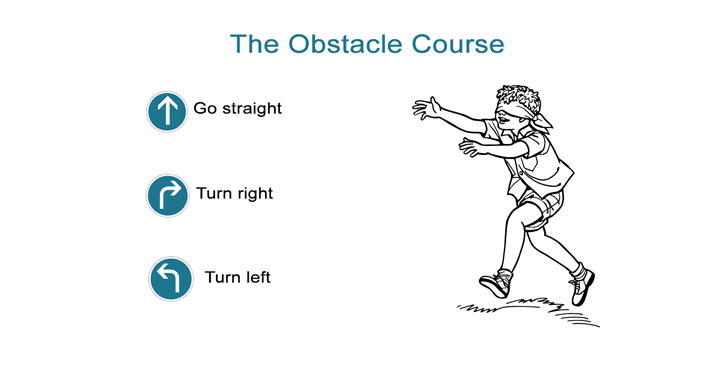 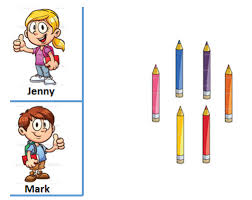 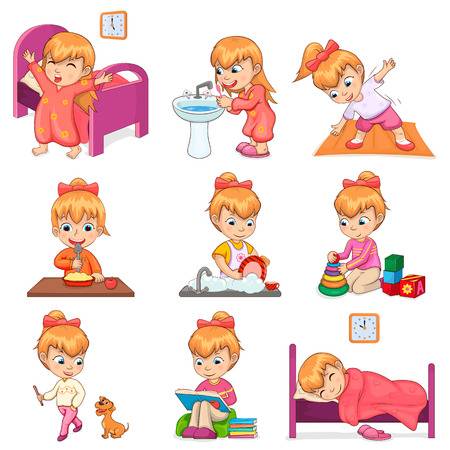 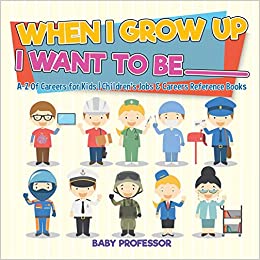 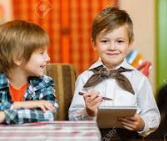 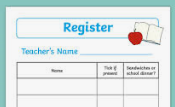 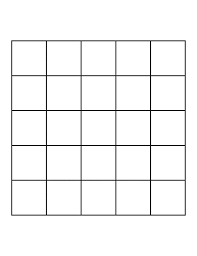 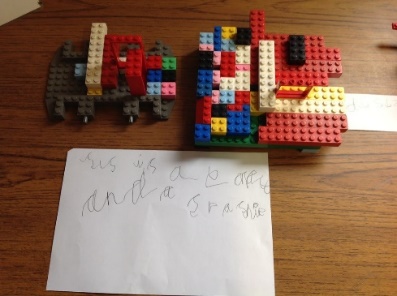 Maths ChallengesLiteracy ChallengesWOW challenges During one day, look at a clock on the hour, every hour and draw what you are doing. Construct a model using Lego (or similar) and write about it.Make a weather chart to show what the weather is like on each day this week.Wear a blindfold, ask an adult to direct you to a given point. E.g., forward 5 steps or turn left/right.  Swap.Draw a grid of squares and create your own word search.Use recycling and other materials to make a musical instrument, play it and sing a song.Share your pencils between yourself and a grown up. Which amounts divide equally between 2?  Why?Discuss what you would like to be when you grow up and explain why.Use a tray, soil, foil, shells, stones, twigs, wood and to create a miniature garden.   Write 2 sets of numbers onto card to make your own matching game.  Create a register for your toys. Take part in a mini Olympics with your family.Cut out your own 2D paper shapes to make a repeating pattern.Write a lunchtime food order for each member of your family. Ask 5 grown-ups to name their favourite song, listen to the song and see if you can find the pulse.  